Нефтяная и газовая промышленностьСИСТЕМЫ ПОДВОДНОЙ ДОБЫЧИИзготовление алюминиевых конструкцийНастоящий проект стандарта не подлежит применению до его утвержденияМосква
Стандартинформ
2020Предисловие1 РАЗРАБОТАН Обществом с ограниченной ответственностью «Газпром 335» (ООО «Газпром 335»)2 ВНЕСЕН Техническим комитетом по стандартизации ТК 023 «Нефтяная и газовая промышленность» 3 УТВЕРЖДЕН И ВВЕДЕН В ДЕЙСТВИЕ Приказом Федерального агентства по техническому регулированию и метрологии от _ ________________4 ВВЕДЕН ВПЕРВЫЕПравила применения настоящего стандарта и проведения его мониторинга установлены в ГОСТ Р 1.16-2011 (разделы 5 и 6).Федеральный орган исполнительной власти в сфере стандартизации собирает сведения о практическом применении настоящего стандарта. Данные сведения, а также замечания и предложения по содержанию стандарта можно направить не позднее, чем за 4 месяца до истечения срока его действия разработчику настоящего стандарта по адресу: inf@gazprom335.ru и Федеральное агентство по техническому регулированию и метрологии по адресу: 109074, г. Москва, Китайгородский проезд, дом 7, строение 1, 5 подъезд.В случае отмены настоящего стандарта соответствующая информация будет опубликована в ежемесячном информационном указателе "Национальные стандарты" и также будет размещена на официальном сайте федерального органа исполнительной власти в сфере стандартизации в сети Интернет.© Стандартинформ, оформление 2020Настоящий стандарт не может быть полностью или частично воспроизведен, тиражирован и распространен в качестве официального издания без разрешения Федерального агентства по техническому регулированию и метрологииСодержание1	Область применения …………………………………………………….…………	52	Нормативные ссылки …………………………………………………….…………	53	Обозначения и сокращения …………………………………..…………………..	64	Общие положения…………………………………………………….……………..	65	Контроль сварных швов ………………………………………………..……........		96	Технические требования ……………………………………………….………….		9Библиография ………………………………………………………………………….	13ВведениеСоздание и развитие отечественных технологий и техники для освоения шельфовых нефтегазовых месторождений должно быть обеспечено современными стандартами, устанавливающими требования к проектированию, строительству и эксплуатации систем подводной добычи. Для решения данной задачи Министерством промышленности и торговли Российской Федерации и Федеральным агентством по техническому регулированию и метрологии реализуется «Программа по обеспечению нормативной документацией создания отечественной системы подводной добычи для освоения морских нефтегазовых месторождений». В объеме работ программы предусмотрена разработка национальных стандартов и предварительных национальных стандартов областью применения которых являются системы подводной добычи углеводородов.Целью разработки настоящего предварительного национального стандарта является обеспечение безопасности эксплуатации систем подводной добычи за счет установления требований к изготовлению алюминиевых конструкций.ПРЕДВАРИТЕЛЬНЫЙ НАЦИОНАЛЬНЫЙ СТАНДАРТ РОССИЙСКОЙ ФЕДЕРАЦИИНефтяная и газовая промышленностьСИСТЕМЫ ПОДВОДНОЙ ДОБЫЧИИзготовление алюминиевых конструкцийPetroleum and natural gas industries. Subsea production systems. Structual aluminium fabrication. 								Срок действия — с  											поОбласть применения1.1 Настоящий стандарт устанавливает технические требования к  изготовлению алюминиевых конструкций (далее - конструкций), используемых при строительстве и эксплуатации систем подводной добычи углеводородов.Нормативные ссылкиВ настоящем стандарте использованы нормативные ссылки на следующие стандарты:ГОСТ Р ИСО 17637 Контроль неразрушающий. Визуальный контроль соединений, выполненных сваркой плавлением.ГОСТ Р ИСО 17640 Неразрушающий контроль сварных соединений. Ультразвуковой контроль. Технология, уровни контроля и оценки.ГОСТ Р ИСО 3452-1 Контроль неразрушающий. Проникающий контроль. Часть 1. Основные требования.ГОСТ Р ИСО 9712 Контроль неразрушающий. Квалификация и сертификация персонала.ГОСТ ISO 17636-1 Неразрушающий контроль сварных соединений. Радиографический контроль. Часть 1. Способы рентгено- и гаммаграфического контроля с применением пленки.ГОСТ ISO 17636-2 Неразрушающий контроль сварных соединений. Радиографический контроль. Часть 2. Способы рентгено- и гаммаграфического контроля с применением цифровых детекторов.ГОСТ ISO 25239-3 Сварка и родственные процессы. Сварка трением с перемешиванием. Алюминий. Часть 3. Аттестация сварщиков-операторов.ГОСТ ISO 25239-4 Сварка и родственные процессы. Сварка трением с перемешиванием. Алюминий. Часть 4. Технические требования и аттестация процедур сварки.ГОСТ ISO 25239-5 Сварка и родственные процессы. Сварка трением с перемешиванием. Алюминий. Часть 5. Требования к качеству и контролю.Примечание — При пользовании настоящим стандартом целесообразно проверить действие ссылочных стандартов в информационной системе общего пользования — на официальном сайте Федерального агентства по техническому регулированию и метрологии в сети Интернет или по ежегодно издаваемому информационному указателю «Национальные стандарты», который опубликован по состоянию на 1 января текущего года, и по соответствующим ежемесячно издаваемым информационным указателям, опубликованным в текущем году. Если ссылочный стандарт заменен (изменен), то при пользовании настоящим стандартом следует руководствоваться замененным (измененным) стандартом. Если ссылочный стандарт отменен без замены, то положение, в котором дана ссылка на него, применяется в части, не затрагивающей эту ссылку.Обозначения и сокращенияВ настоящем стандарте использованы следующие обозначения и сокращения:Общие положенияОсновные требования к изготовлению алюминиевых конструкцийОсновные требования к изготовлению алюминиевых конструкций указаны в [1]. Cварка трением с перемешиванием (FSW) должна производиться в соответствии с ГОСТ ISO 25239-4. Производители работ должны быть аттестованы в соответствии с ГОСТ ISO 25239-3.Перед сваркой требуется проверка подгонки трубной обвязки.Изделия, сваренные методом FSW, должны быть испытаны на изгиб в соответствии с EN ISO 25239-5.Персонал, ответственный за все работы по НК, должен быть аттестован в соответствии с ГОСТ Р ИСО 9712, уровень 3, или эквивалентной схемой сертификации от третьей стороны.Выбор категории исполнения Настоящий стандарт устанавливает четыре категории исполнения алюминиевых конструкций. Выбор категории исполнения должен осуществляться в соответствии с таблицей 1.Таблица 1 – Выбор категории исполнения алюминиевых конструкций4.3 Требования к материалам4.3.1 Требования к материалам и продукции из алюминия должны соответствовать стандарту [2].4.3.2 Присадочный металл должен соответствовать стандарту [2].4.3.3 Прокладки могут быть из нержавеющей стали марки 316L или более коррозионно-стойкой стали.Контроль сварных швов Объем испытания5.1.1 Все сварные швы должны быть подвергнуты визуальному контролю на 100 % длины. Объем дополнительного контроля должен соответствовать таблице 4. Таблица 4 – Объем дополнительного контроля 	5.1.2 Если определен выборочный контроль, контролю подвергаются сварные швы, подвергающиеся наиболее высоким растягивающим напряжениям. Результаты контроля должны быть задокументированы.
	5.1.3 Для сварных швов с неполным проплавлением должна быть определена глубина проплавления. Сварные швы с неполным проплавлением должны подвергаться контролю, как указано в настоящем стандарте.Методы проведения контроля Метод проведения испытания должен соответствовать таблице 5. Таблица 5 – Методы контроляВизуальный контроль проводится в соответствии с ГОСТ Р ИСО 17637.Капиллярная дефектоскопия проводится в соответствии с ГОСТ Р ИСО 3452-1.Ультразвуковой контроль проводится в соответствии с ГОСТ Р ИСО 17640, Методика 1 для уровня контроля В. Критерий приемки в соответствии с таблицей 6.Радиографический контроль проводится в соответствии с ISO 17636-1 или ГОСТ ISO 17636-2, класс В.Таблица 6 ― Критерий приемки для ультразвукового контроля сварных швовБолтовые соединения   Общие положенияКонструкция болтовых соединений должна соответствовать [3].Болты должны быть изготовлены из нержавеющей стали марок А4-70, А4-80 или 25Cr Duplex.Болты, гайки и шайбы должны быть изготовлены из стали одинакового химического состава. Не допускается образование щелевых зазоров в болтовом соединении (для исключения щелевой коррозии). Болты, присоединяемые к конструкции через диэлектрическую вставку, не должны подвергаться предварительному натягу.Способы защиты болтовых соединений алюминия, алюминия и углеродистой стали, алюминия и нержавеющей стали представлены в таблицах 7-9.
Таблица 7 ― Способы защиты болтовых соединений алюминияТаблица 8 ―  Способы защиты болтовых соединений алюминия и углеродистой сталиТаблица 9 ― Способы защиты болтовых соединений алюминия и нержавеющей стали БиблиографияФедеральноЕ агентствО
по техническому регулированию и метрологииФедеральноЕ агентствО
по техническому регулированию и метрологииФедеральноЕ агентствО
по техническому регулированию и метрологииФедеральноЕ агентствО
по техническому регулированию и метрологии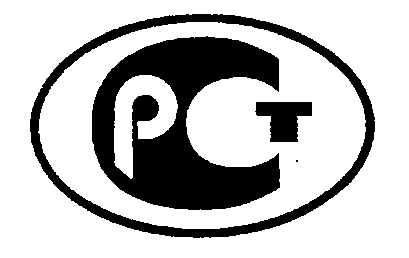 
ПРЕДВАРИТЕЛЬНЫЙ НАЦИОНАЛЬНЫЙ
СТАНДАРТ
РОССИЙСКОЙ
ФЕДЕРАЦИИПНСТ(проект, первая редакция)EXC–класс исполнения;FSW–сварка трением с перемешиванием;НК–неразрушающий контроль;РСРТРДSCУЗК–––––категория производства;капиллярная дефектоскопия;радиографическая дефектоскопия;категория исполнения;ультразвуковой контроль.Вид последствий выхода из строя конструкцииВид последствий выхода из строя конструкцииНесущественные последствияНесущественные последствияСущественные последствия,               но с запасом прочностиСущественные последствия,               но с запасом прочностиСущественные последствияСущественные последствияХарактер нагруженияХарактер нагруженияSC1SC2SC1SC2SC1SC2Категория производстваPC1EXC1EXC1EXC2EXC3EXC31)EXC4Категория производстваPC2EXC1EXC2EXC2EXC3EXC31)EXC4      П р и м е ч а н и я:Некоторые части квазистатических нагруженных конструкций, такие как подъемные проушины и их соединения к спускаемому и поднимаемому объекту и точки опоры свободнонесущих конструкций, должны соответствовать категории EXC4.Для класса исполнения EXC 2 должны быть использованы входные и выходные планки. SC1: Квазистатически-нагруженные конструкции/компоненты SC2: Усталостно-нагруженные конструкции/компоненты PC1: Несварные конструкции/компоненты PC2: Сварные конструкции/компоненты      П р и м е ч а н и я:Некоторые части квазистатических нагруженных конструкций, такие как подъемные проушины и их соединения к спускаемому и поднимаемому объекту и точки опоры свободнонесущих конструкций, должны соответствовать категории EXC4.Для класса исполнения EXC 2 должны быть использованы входные и выходные планки. SC1: Квазистатически-нагруженные конструкции/компоненты SC2: Усталостно-нагруженные конструкции/компоненты PC1: Несварные конструкции/компоненты PC2: Сварные конструкции/компоненты      П р и м е ч а н и я:Некоторые части квазистатических нагруженных конструкций, такие как подъемные проушины и их соединения к спускаемому и поднимаемому объекту и точки опоры свободнонесущих конструкций, должны соответствовать категории EXC4.Для класса исполнения EXC 2 должны быть использованы входные и выходные планки. SC1: Квазистатически-нагруженные конструкции/компоненты SC2: Усталостно-нагруженные конструкции/компоненты PC1: Несварные конструкции/компоненты PC2: Сварные конструкции/компоненты      П р и м е ч а н и я:Некоторые части квазистатических нагруженных конструкций, такие как подъемные проушины и их соединения к спускаемому и поднимаемому объекту и точки опоры свободнонесущих конструкций, должны соответствовать категории EXC4.Для класса исполнения EXC 2 должны быть использованы входные и выходные планки. SC1: Квазистатически-нагруженные конструкции/компоненты SC2: Усталостно-нагруженные конструкции/компоненты PC1: Несварные конструкции/компоненты PC2: Сварные конструкции/компоненты      П р и м е ч а н и я:Некоторые части квазистатических нагруженных конструкций, такие как подъемные проушины и их соединения к спускаемому и поднимаемому объекту и точки опоры свободнонесущих конструкций, должны соответствовать категории EXC4.Для класса исполнения EXC 2 должны быть использованы входные и выходные планки. SC1: Квазистатически-нагруженные конструкции/компоненты SC2: Усталостно-нагруженные конструкции/компоненты PC1: Несварные конструкции/компоненты PC2: Сварные конструкции/компоненты      П р и м е ч а н и я:Некоторые части квазистатических нагруженных конструкций, такие как подъемные проушины и их соединения к спускаемому и поднимаемому объекту и точки опоры свободнонесущих конструкций, должны соответствовать категории EXC4.Для класса исполнения EXC 2 должны быть использованы входные и выходные планки. SC1: Квазистатически-нагруженные конструкции/компоненты SC2: Усталостно-нагруженные конструкции/компоненты PC1: Несварные конструкции/компоненты PC2: Сварные конструкции/компоненты      П р и м е ч а н и я:Некоторые части квазистатических нагруженных конструкций, такие как подъемные проушины и их соединения к спускаемому и поднимаемому объекту и точки опоры свободнонесущих конструкций, должны соответствовать категории EXC4.Для класса исполнения EXC 2 должны быть использованы входные и выходные планки. SC1: Квазистатически-нагруженные конструкции/компоненты SC2: Усталостно-нагруженные конструкции/компоненты PC1: Несварные конструкции/компоненты PC2: Сварные конструкции/компоненты      П р и м е ч а н и я:Некоторые части квазистатических нагруженных конструкций, такие как подъемные проушины и их соединения к спускаемому и поднимаемому объекту и точки опоры свободнонесущих конструкций, должны соответствовать категории EXC4.Для класса исполнения EXC 2 должны быть использованы входные и выходные планки. SC1: Квазистатически-нагруженные конструкции/компоненты SC2: Усталостно-нагруженные конструкции/компоненты PC1: Несварные конструкции/компоненты PC2: Сварные конструкции/компонентыТип сварного шваМаксимальный коэффициент использования (UR)EXC1EXC2EXC3EXC4Стыковые сварные швы под действием растягивающих напряжений в поперечном направлении и касательных напряженийUR35 %20 %50 %100 %Стыковые сварные швы под действием растягивающих напряжений в поперечном направлении и касательных напряженийUR2―10 %10 %100 %Стыковые сварные швы под действием растягивающих напряжений в поперечном направлении и касательных напряженийUR1――5 %20 %Все прочие сварные швы, кроме FSWUR35 %10 %50 %100 %Все прочие сварные швы, кроме FSWUR2―5 %10 %50 %Все прочие сварные швы, кроме FSWUR1―――10 %FSWВсе―Начало и конец каждого 10-го сварного шваНачало и конец каждого 5-го сварного шваНачало и конец каждого 3-го сварного шваEXCСтыковые сварные швыСварные швы с неполным проплавлениемУгловые сварные швыFSW1РД или УЗК―――2РД или УЗКPT + УЗК1)PTИспытание на изгиб2)3PT + (РД или УЗК)RT + УЗК1)PTИспытание на изгиб2)4PT + (РД или УЗК)RT + УЗК1)PTИспытание на изгиб2)П р и м е ч а н и я1)   УЗК применим для глубины проплавления ≥ 12 мм2)   Испытание на изгиб должно проводиться в соответствии с ГОСТ ISO 25239-5П р и м е ч а н и я1)   УЗК применим для глубины проплавления ≥ 12 мм2)   Испытание на изгиб должно проводиться в соответствии с ГОСТ ISO 25239-5П р и м е ч а н и я1)   УЗК применим для глубины проплавления ≥ 12 мм2)   Испытание на изгиб должно проводиться в соответствии с ГОСТ ISO 25239-5П р и м е ч а н и я1)   УЗК применим для глубины проплавления ≥ 12 мм2)   Испытание на изгиб должно проводиться в соответствии с ГОСТ ISO 25239-5П р и м е ч а н и я1)   УЗК применим для глубины проплавления ≥ 12 мм2)   Испытание на изгиб должно проводиться в соответствии с ГОСТ ISO 25239-5Тип дефектаEXC 1 и 2EXC 3 и 4Если отраженный сигнал превышает эталонную кривуюЕсли отраженный сигнал превышает эталонную кривуюЕсли отраженный сигнал превышает эталонную кривуюТрещиныНе приемлемы вне зависимости от высоты отраженного сигналаНе приемлемы вне зависимости от высоты отраженного сигналаНесплавление основного металла и металла электрода и неполное проплавление сварного шваДлина макс. 2t или 25 мм на 100 мм длины сварного шваНеприемлемоПористостьНеобходим ремонт, если пористость закрывает прочие дефектыНеобходим ремонт, если пористость закрывает прочие дефектыОкалина и прочие включенияДлина макс. 2t или 25 ммНеприемлемоП р и м е ч а н и яt – толщина изделия.Длина дефекта определяется как расстояние между точками, где отраженный сигнал достигает или превышает 50 % DAC.Если удлиненные дефекты расположены по линии, и расстояние между ними меньше длины самого длинного индикаторного следа, дефекты следует оценивать, как один продолжительный дефект.При УЗК, проведенном только на одной стороне сварного шва с доступностью только одной поверхности, приемлемые высоты отраженного сигнала сокращаются со 100 до 50 %.П р и м е ч а н и яt – толщина изделия.Длина дефекта определяется как расстояние между точками, где отраженный сигнал достигает или превышает 50 % DAC.Если удлиненные дефекты расположены по линии, и расстояние между ними меньше длины самого длинного индикаторного следа, дефекты следует оценивать, как один продолжительный дефект.При УЗК, проведенном только на одной стороне сварного шва с доступностью только одной поверхности, приемлемые высоты отраженного сигнала сокращаются со 100 до 50 %.П р и м е ч а н и яt – толщина изделия.Длина дефекта определяется как расстояние между точками, где отраженный сигнал достигает или превышает 50 % DAC.Если удлиненные дефекты расположены по линии, и расстояние между ними меньше длины самого длинного индикаторного следа, дефекты следует оценивать, как один продолжительный дефект.При УЗК, проведенном только на одной стороне сварного шва с доступностью только одной поверхности, приемлемые высоты отраженного сигнала сокращаются со 100 до 50 %.Окружающая средаЗащита металлического контактаМарка материала болтовЗащита болтовВнутренняя сухая окружающая средаНе требуетсяА4, алюминий или оцинкованная стальНе требуетсяМорская атмосфераНе требуетсяA4Не требуетсяЗона переменного смачиванияОтсутствие щелевых зазоров. Следует определить необходимость катодной защиты25Cr Duplex Не требуетсяВ погруженном состоянииОтсутствие щелевых зазоров. Следует определить необходимость катодной защитыA4Не требуетсяОкружающая средаЗащита металлического контактаМарка материала болтовЗащита болтовВнутренняя сухая окружающая средаМеталлические части необходимо подвергнуть антикоррозионному покрытиюА4 или оцинкованная стальНе требуетсяМорская атмосфераСлой из неопрена или, при необходимости, лист из нержавеющей стали марки 316L или более коррозионно-стойкой сталиA4Не требуетсяЗона переменного смачиванияСлой из неопрена или схожего материала (не проводящего электрический ток). Должна использоваться катодная защита алюминиевого материала25Cr Duplex Не требуетсяВ погруженном состоянииСлой из неопрена или схожего материала (не проводящего электрический ток). Должна использоваться катодная защита алюминиевого материалаA4Не требуетсяОкружающая средаЗащита металлического контактаМарка материала болтовЗащита болтовВнутренняя сухая окружающая средаНе требуетсяА4 или оцинкованная стальНе требуетсяМорская атмосфераНе требуетсяA4Не требуетсяЗона переменного смачиванияСлой из неопрена или схожего материала (не проводящего электрический ток). Должна использоваться катодная защита алюминиевого материала25Cr DuplexНе требуетсяВ погруженном состоянииСлой из неопрена или схожего материала (не проводящего электрический ток). Должна использоваться катодная защита алюминиевого материалаA4Не требуется[1]Национальный стандарт ГерманииDIN EN 1090-3-2019Производство стальных и алюминиевых конструкций. Часть 3: Технические требования к алюминиевым конструкциям (Execution of steel structures and aluminium structures - Part 3: Technical requirements for aluminium structures)[2]Национальный стандарт НорвегииNORSOK M-121:2015Алюминиевые конструкционные материалы (Aluminium structural material)[3]Национальный стандарт НорвегииNORSOK N-001:2012Целостность оффшорных конструкций (Integrity of offshore structures)УДК 622.276.04:006.354ОКС 75.020                   ОКПД2 30.11.4Ключевые слова: нефтяная и газовая промышленность; системы подводной добычи; болтовые соединения; алюминиевые конструкцииКлючевые слова: нефтяная и газовая промышленность; системы подводной добычи; болтовые соединения; алюминиевые конструкцииКлючевые слова: нефтяная и газовая промышленность; системы подводной добычи; болтовые соединения; алюминиевые конструкции